Die SchulglockeVor vielen Jahren, als Schulglocken noch nicht elektrisch betrieben wurden, ereignete sich Folgendes:Vor jeder Unterrichtsstunde machten sich Herr C. und Herr H. auf den Weg, um die Schulglocke auf dem Dachboden des Hauptgebäudes zu läuten.An der Glocke hing ein langes Seil, welches bis in den Keller ragte.Einmal überlegten Herr C. und Herr H., wie man die Länge des Seils bestimmen könnte, ohne dieses von der Schulglocke zu lösen.Mit einem Metermaß machte sich Herr C. an die Arbeit und murmelte: „ … wenn ich das Ende des Seils um 2 m zur Seite schwinge, so entfernt es sich um 10 cm weiter vom Boden.“a)	Fertige eine Skizze mit allen Angaben aus dem obigem Text an.b)	Berechne die Länge des Seils.Die folgenden Hilfekarten können am Hilfetisch ausgelegt werden:Hilfekarte 1 – Die Glocke und das Seil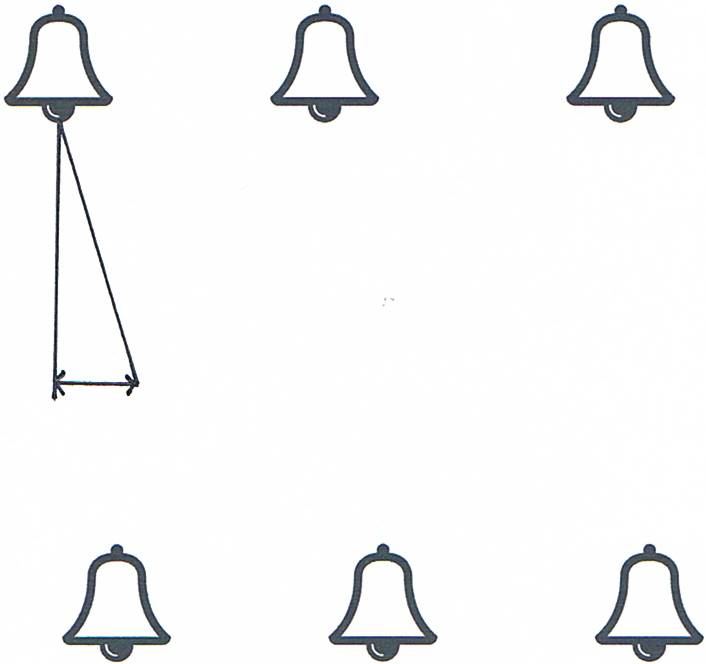 Hilfekarte 2 – Die Glocke und das Seil mit Beschriftung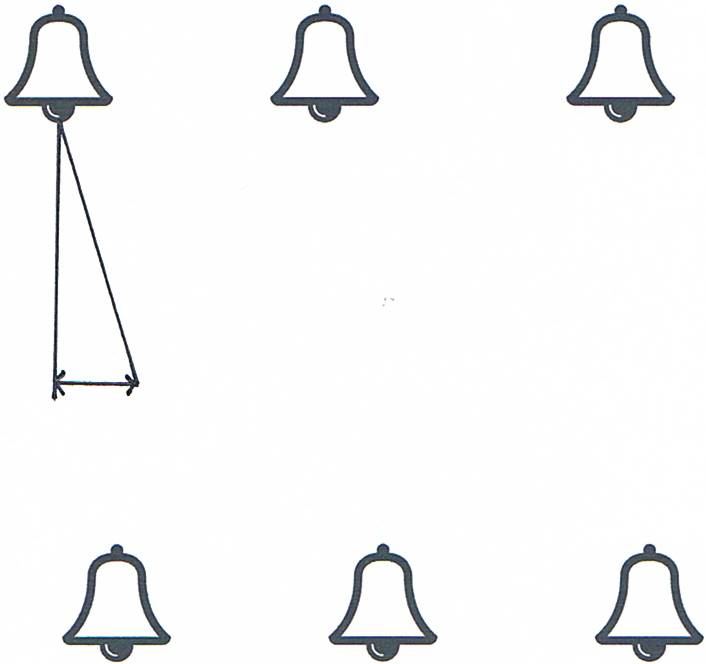 Hilfekarte 3 – Die Glocke und das Seil mit gleichen EinheitenHilfekarte 4 – Löse die Gleichung nach x auf